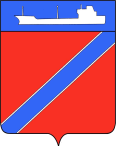 ПОСТАНОВЛЕНИЕАДМИНИСТРАЦИЯТУАПСИНСКОГО ГОРОДСКОГО ПОСЕЛЕНИЯТУАПСИНСКОГО РАЙОНАот _22.05.2017г.__                                                                              №_723__г. ТуапсеОб изменении вида разрешенного использования земельного участка с кадастровым номером 23:51:0101006:603, расположенного по адресу: Краснодарский край, г. Туапсе, ул. Фрунзе, д.12 В соответствии с Градостроительным кодексом Российской Федерации, Федеральным законом от 6 октября 2003 года № 131-ФЗ «Об общих принципах организации местного самоуправления в Российской Федерации», Правилами землепользования и застройки Туапсинского городского поселения Туапсинского района, утвержденными решением Совета Туапсинского городского поселения от 24 сентября 2015 года № 43.2, п о с т а н о в л я ю:1. Изменить вид разрешенного использования земельного участка, категория земель: земли населенных пунктов – для застройки индивидуальными и  малоэтажными  жилыми домами (1Ж1), площадь: 1114 кв.м., адрес: Краснодарский край, г. Туапсе, ул. Фрунзе, д. 12 кадастровый номер: 23:51:0101006:603, испрашиваемый вид разрешенного использования: для размещения индивидуального (одноквартирного) жилого дома, для размещения объектов розничной торговли, для размещения объектов общественного питания». 	2. Отделу имущественных и земельных отношений (Винтер):1)     опубликовать настоящее постановление в газете «Черноморье сегодня»;2) разместить настоящее постановление на официальном сайте администрации Туапсинского городского поселения Туапсинского района в информационно - телекоммуникационной сети «Интернет».3. Контроль за выполнением настоящего постановления оставляю за собой.4. Постановление вступает в силу со дня его подписания.Исполняющий обязанности главы Туапсинского городского поселения Туапсинского района                                                                       Е.М. Балантаева 